«Узнай о волонтерстве!»С участниками движения «Серебряные волонтеры»  был проведен информационный час «Узнай о волонтерстве». Информационная встреча состоялась с целью довести информацию о волонтерстве ее задачах до участников клуба. Данную встречу провела Бакланова Н.В., которая принимала участие в форуме серебряных добровольцев, проходившего в  г. Уфа. 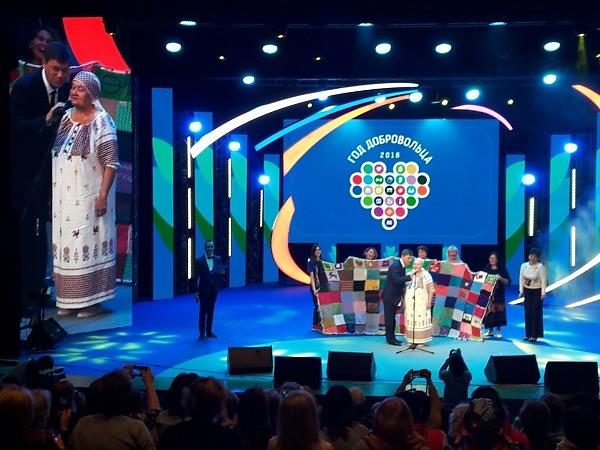 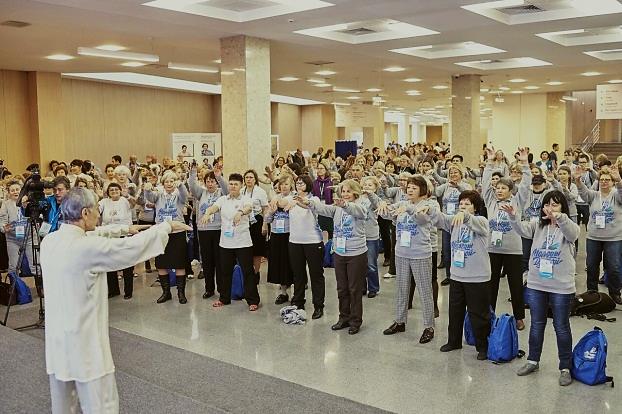 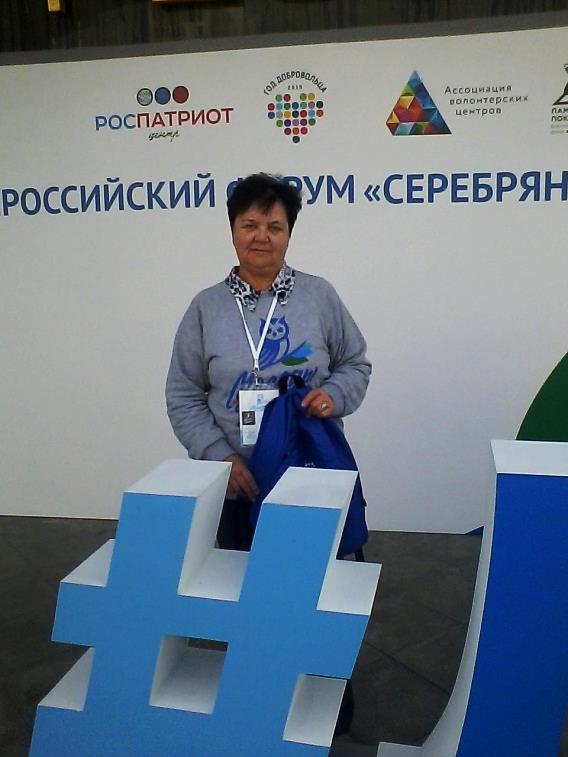 